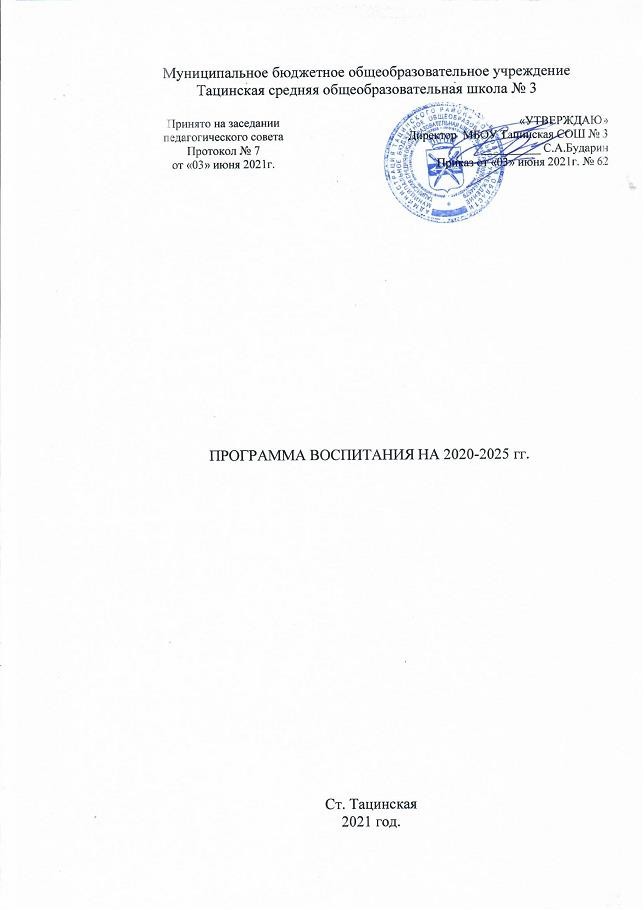 ПОЯСНИТЕЛЬНАЯ ЗАПИСКА.Программа воспитания	направлена	на решение проблем гармоничного вхождения школьников в социальный мир и налаживания ответственных взаимоотношений сокружающими их людьми. Воспитательная программа показывает, каким образом педагоги могут реализовать воспитательный потенциал их совместной с детьми деятельности.В центре программы воспитания Муниципального бюджетного общеобразовательного учреждения Тацинская средняя общеобразовательная школа №3 находится личностное развитие обучающихся в соответствии с ФГОС общего образования, формирование у них системных знаний о различных аспектах развития России и мира. Одним из результатов реализации программы школы станет приобщение обучающихся к российским традиционным духовным ценностям, правилам и нормам поведения в российском обществе. Программа призвана	обеспечить достижение   учащимися личностных результатов, указанных во ФГОС: формирование у обучающихся основ российской идентичности; готовность обучающихся к саморазвитию; мотивацию к познанию и обучению; ценностные установки и социально-значимые качества личности; активное участие в социально-значимой деятельности. Данная программа воспитания показывает систему работы с детьми в школе.ОСОБЕННОСТИ ОРГАНИЗУЕМОГО В ШКОЛЕ ВОСПИТАТЕЛЬНОГО ПРОЦЕССАПроцесс воспитания в МБОУ Тацинская СОШ №3 основывается на следующих принципах взаимодействия педагогов и школьников:неукоснительное соблюдение законности и прав семьи и ребенка, соблюденияконфиденциальности информации о ребенке и семье, приоритета безопасности ребенка при нахождении в образовательной организации;ориентир на создание в образовательной организации психологически комфортной среды для каждого ребенка и взрослого, без которой невозможно конструктивное взаимодействие школьников и педагогов;реализация процесса воспитания главным образом через создание в школе детско-взрослых общностей, которые бы объединяли детей и педагогов яркими и содержательными событиями, общими позитивными	эмоциями	и доверительными отношениями друг к другу;организация основных совместных дел школьников и педагогов как предмета совместной заботы и взрослых, и детей;системность, целесообразность и нешаблонность воспитания как условия его эффективности.Стержнем  годового цикла воспитательной работы школы являются ключевые общешкольные дела, через которые осуществляется интеграция воспитательных усилий педагогов («Деньзнаний», «Последний звонок», православный праздник «Покров Пресвятой Богородицы», «День рождения школы», «День матери», «День Конституции РФ», «День неизвестного солдата», Новогодние мероприятия, «Масленица», Месячник оборонно-массовой и военно- патриотической работы, «День Победы».важной чертой каждого ключевого дела и большинства используемых для воспитания других совместных дел педагогов и школьников является коллективная разработка, коллективное планирование, коллективное проведение и коллективный анализ их результатов;в школе создаются такие условия, при которых по мере взросления ребенка увеличивается и его роль в совместных делах (от пассивного наблюдателя до организатора);в проведении общешкольных дел отсутствует соревновательность между классами, поощряется конструктивное межклассное и межвозрастное взаимодействие школьников, атакже их социальная активность;педагоги школы ориентированы на формирование коллективов в рамках школьных классов, кружков, студий, секций и иных детских объединений, на установление в нихдоброжелательных и товарищеских взаимоотношений;ключевой фигурой воспитания в школе является классный руководитель, реализующий по отношению к детям защитную, личностно-развивающую,организационную, посредническую (в разрешении конфликтов) функции.ЦЕЛЬ И ЗАДАЧИ ВОСПИТАНИЯСовременный национальный идеал личности, воспитанной в новой российской общеобразовательной	школе,–	это	высоконравственный, творческий,компетентный гражданин России, принимающий судьбу Отечества как свою личную, осознающей ответственность за настоящее и будущее своей страны, укорененный в духовных и культурных традициях российского народа.Исходя из этого воспитательного идеала, а также основываясь на базовых для нашего общества ценностях (таких как семья, труд, Отечество, природа, мир, знания, культура, здоровье, человек) формулируется общая цель воспитания в МБОУ	Тацинская	СОШ №3	–личностное	развитие	школьников, проявляющееся:в усвоении ими знаний основных норм, которые общество выработало на основе этих ценностей (то есть, в усвоении ими социально значимых знаний);в развитии их позитивных отношений к этим общественным ценностям (то есть в развитии их социально значимых отношений);в приобретении ими соответствующего этим ценностям опыта поведения, опыта применения сформированных знаний и отношений на практике (то есть в приобретении ими опыта осуществления социально значимых дел).Данная цель ориентирует педагогов не на обеспечение соответствия личности ребенка единому стандарту, а на обеспечение позитивной динамики развития его личности. В связи с этим важно сочетание усилий педагога по развитию личности ребенка и усилий самого ребенка по своему саморазвитию. Их сотрудничество, партнерские отношения являются важным фактором успеха в достижении цели.Конкретизация общей цели воспитания применительно к возрастным особенностям школьников позволяет выделить в ней следующие целевые приоритеты, соответствующие трем уровням общего образования:В воспитании детей младшего школьного возраста (уровень начального общего образования)  целевым приоритетом является создание благоприятных условий для усвоения школьниками социально значимых знаний – знаний основных норм и традиций того общества, в котором они живут.Выделение данного приоритета связано с особенностями детей младшего школьного возраста: с их потребностью самоутвердиться в своем новом социальном статусе - статусе школьника, то есть научиться соответствовать предъявляемым к носителям данного статуса нормам ипринятым традициям поведения. Такого рода нормы и традиции задаются в школе педагогами и воспринимаются детьми именно как нормы и традиции поведения школьника. Знание их станет базой для развития социально значимых отношений школьников и накопления ими опыта осуществления социально значимых дел и в дальнейшем, в подростковом и юношеском возрасте.К наиболее важным из них относятся следующие:быть любящим, послушным и отзывчивым сыном (дочерью), братом (сестрой), внуком (внучкой); уважать старших и заботиться о младших членах семьи; выполнять посильную для ребёнка домашнюю работу, помогая старшим;быть трудолюбивым, следуя принципу «делу — время, потехе — час» как в учебных занятиях, так и в домашних делах, доводить начатое дело до конца;знать и любить свою Родину – свой родной дом, двор, улицу, город, село, свою страну;беречь и охранять природу (ухаживать за комнатными растениями в классе или дома,заботиться о своих домашних питомцах и, по возможности, о бездомных животных в своем дворе; подкармливать птиц в морозные зимы; не засорять бытовым мусором улицы, леса, водоёмы);проявлять миролюбие — не затевать конфликтов и стремиться решать спорные вопросы, не прибегая к силе;стремиться узнавать что-то новое, проявлять любознательность, ценить знания; - быть вежливым и опрятным, скромным и приветливым;соблюдать правила личной гигиены, режим дня, вести здоровый образ жизни;уметь сопереживать, проявлять сострадание к попавшим в беду; стремиться устанавливать хорошие отношения с другими людьми; уметь прощать обиды, защищать слабых, по мере возможности помогать нуждающимся в этом людям; уважительно относиться к людям иной национальной или религиозной принадлежности, иного имущественного положения, людям с ограниченными возможностями здоровья;быть уверенным в себе, открытым и общительным, не стесняться быть в чём-то непохожим на других ребят; уметь ставить перед собой цели и проявлять инициативу, отстаивать своё мнение и действовать самостоятельно, без помощи старших.Знание младшим школьником данных социальных норм и традиций, понимание важности следования им имеет особое значение для ребенка этого возраста, поскольку облегчает его вхождение в широкий социальный мир, в открывающуюся ему систему общественных отношений.В воспитании детей подросткового возраста (уровень основного общего образования) таким приоритетом является создание благоприятных условий для развития социально значимых отношений школьников, и, прежде всего, ценностныхотношений:к семье как главной опоре в жизни человека и источнику его счастья;к труду как основному способу достижения жизненного благополучия человека, залогу его успешного профессионального самоопределения и ощущения уверенности в завтрашнем дне;к своему отечеству, своей малой и большой Родине как месту, в котором человек вырос и познал первые радости и неудачи, которая завещана ему предками и которую нужно оберегать;к природе как источнику жизни на Земле, основе самого ее существования, нуждающейся в защите и постоянном внимании со стороны человека;к миру как главному принципу человеческого общежития, условию крепкой дружбы, налаживания отношений с коллегами по работе в будущем и создания благоприятного микроклимата в своей собственной семье;к знаниям как интеллектуальному ресурсу, обеспечивающему будущее человека, как результату кропотливого, но увлекательного учебного труда;к культуре как духовному богатству общества и важному условию ощущения человеком полноты проживаемой жизни, которое дают ему чтение, музыка, искусство, театр, творческое самовыражение;к здоровью как залогу долгой и активной жизни человека, его хорошего настроения и оптимистичного взгляда на мир;к окружающим людям как безусловной и абсолютной ценности, как равноправным социальным партнерам, с которыми необходимо выстраивать доброжелательные и взаимоподдерживающие отношения, дающие человеку радость общения и позволяющие избегать чувства одиночества;к самим себе как хозяевам своей судьбы, самоопределяющимся и самореализующимся личностям, отвечающим за свое собственное будущее.Выделение данного приоритета в воспитании школьников, обучающихся на ступени основного общего образования, связано с особенностями детей подросткового возраста: с их стремлением утвердить себя как личность в системе отношений, свойственных взрослому миру. В этом возрасте особую значимость для детей приобретает становление их собственной жизненной позиции, собственных ценностных ориентаций. Подростковый возраст – наиболее удачный возраст для развития социально значимых отношений школьников.В воспитании детей юношеского возраста (уровень среднего общего образования) таким приоритетом является создание благоприятных условий для приобретения школьниками опыта осуществления социально значимых дел.Выделение данного приоритета связано с особенностями школьников юношеского возраста: с их потребностью в жизненном самоопределении, в выборе дальнейшего жизненного пути, который открывается перед ними на пороге	самостоятельной	взрослой	жизни.Сделатьправильный выбор старшеклассникам поможет имеющийся у них реальный практический, социально значимый опыт, который они могут приобрести, в том числе и в школе. Это:опыт дел, направленных на заботу о своей семье, родных и близких; - трудовой опыт, опыт участия в производственной практике;опыт дел, направленных на пользу своему родному селу, стране в целом, опыт деятельного выражения собственной гражданской позиции;опыт природоохранных дел;опыт разрешения возникающих конфликтных ситуаций в школе, дома или на улице;опыт самостоятельного приобретения новых знаний, проведения научных исследований, опыт проектной деятельности;опыт изучения, защиты и восстановления культурного наследия человечества, опыт создания собственных произведений культуры, опыт творческого самовыражения;опыт ведения здорового образа жизни и заботы о здоровье других людей;опыт оказания помощи окружающим, заботы о малышах или пожилых людях, волонтерский опыт;опыт самопознания и самоанализа, опыт социально приемлемого самовыражения и самореализации.Выделение в общей цели воспитания целевых приоритетов, связанных с возрастными особенностями воспитанников, не означает игнорирования других составляющих общей цели воспитания. Приоритет — это то, чему педагогам, работающим со школьниками конкретной возрастной категории, предстоит уделять первостепенное, но не единственное внимание.Добросовестная	работапедагогов,	направленнаяна	достижение поставленной цели, позволит ребенку получить необходимые социальные навыки, которые помогут ему лучше ориентироваться в сложном мире человеческих взаимоотношений, эффективнее налаживать коммуникацию с окружающими, увереннее себя чувствовать во взаимодействии с ними, продуктивнее сотрудничать с людьми разных возрастов и разного социального положения, смелее искать и находить выходы из трудных жизненных ситуаций, осмысленнее выбирать свой жизненный путь в сложных поисках счастья для себя и окружающих его людей.Достижению	поставленной	цели	воспитания школьников будет способствовать решение следующих основных задач:реализовывать воспитательные возможности общешкольных ключевых дел, поддерживать традиции	их	коллективного	планирования,	организации, проведения ианализа в школьном сообществе;реализовывать потенциал классного руководства в воспитании школьников, поддерживать активное участие классных сообществ в жизни школы;вовлекать школьников в кружки, секции, клубы, студии и иные объединения, работающие по школьным программам внеурочной деятельности, реализовывать их воспитательные возможности;использовать в	воспитании	детей	возможности	школьного	урока,поддерживать использование на уроках учащимисяи;нтерактивных форм занятий синициировать и поддерживать ученическое самоуправление – как на уровне школы, так и на уровне классных сообществ;поддерживать деятельность функционирующих на базе школы детских общественных объединений и организаций;организовывать для школьников экскурсии, экспедиции, походы и реализовывать их воспитательный потенциал;организовывать профориентационную работу со школьниками;организовать работу школьных медиа, реализовывать их воспитательный потенциал;развивать предметно-эстетическую среду школы и реализовывать ее воспитательные возможности;организовать работу с семьями школьников, их родителями или законнымипредставителями, направленную на совместное решение проблем личностного развития детей.Планомерная реализация поставленных задач позволит организовать в школе интересную и событийно насыщенную жизнь детей и педагогов, что станет эффективным способом профилактики антисоциального поведенияшкольников.ВИДЫ, ФОРМЫ И СОДЕРЖАНИЕ ДЕЯТЕЛЬНОСТИПрактическая реализация цели и задач воспитания осуществляется в рамках следующих направлений воспитательной работы школы. Каждое из них представлено в соответствующем модуле.Модуль «Ключевые общешкольные дела»Ключевые дела – это главные традиционные общешкольные дела, в которых принимает участие большая часть школьников и которые обязательно планируются, готовятся, проводятся и анализируются совместно педагогами и детьми. Это комплекс коллективных творческих дел, интересных и значимых для школьников, объединяющих их вместе с педагогами в единый коллектив.Для этого в Школе используются следующие формы работыНа внешкольном уровне:	социальные проекты – ежегодные совместно разрабатываемые и реализуемые школьниками и педагогами комплексы дел (благотворительной, экологической, патриотической, трудовой направленности), ориентированные на преобразование окружающего школу социума:-патриотическая акция «Бессмертный полк» (шествие жителей ст.Тацинской с портретами ветеранов Великой Отечественной войны проходит ежегодно);-экологическая акция «Всемирный день птиц» (изготовление кормушек для птиц, кормление птиц);экологическая акция «Неделя добра» (вовлечение обучающихся в активную деятельность по оказанию помощи населению, нуждающемуся в помощи, на добровольных началах);-акция «Посылка солдату» (накануне Дня защитника Отечества школьники готовят творчески оформленные письма и отправляют их по почте выпускникам школы, проходящим на данный момент срочную службу в Армии) и др.открытые    дискуссионные    площадки     –     комплекс открытых дискуссионных площадокобщешкольные родительские и ученические собрания, которые проводятся регулярно, в их рамках обсуждаются насущные проблемы;Единый День профилактики правонарушений в школе (помимо профилактических мероприятий с обучающимися, проводится встреча родителей и обучающихся с представителями КДН и ЗП, ПДН);проводимые для жителей поселка и организуемые совместно с семьями учащихся спортивные	состязания,	праздники,	представления, которые открывают возможности для творческой самореализации школьников и включают их в деятельную заботу об окружающих:спортивно-оздоровительная деятельность: соревнование по волейболу, мини-футболу, шахматам, баскетболу старшеклассниками; состязания «Зарница», «Папа, мама, я – спортивная семья» и т.п. с участием родителей в командах;досугово-развлекательная деятельность: праздники, концерты, конкурсные программы ко Дню матери, 8 Марта, выпускные вечера и т.п. с участием родителей;-концерты в районном Доме культуры с вокальными, танцевальными выступлениями школьниковв День пожилого человека, День защиты ребенка, на Масленицу, 8 Марта, 9 Мая и др.На школьном уровне:общешкольные	праздники	–	ежегодно	проводимые творческие (театрализованные, музыкальные, литературные и т.п.) дела, связанные со значимыми для детей и педагогов знаменательными датами и в которых участвуют все классы школы:День рождения школы (конкурс рисунков на асфальте между 1-11х классов школы, конкурс букетов и открыток, посвященный дню рождения школы);-День	Учителя	(поздравление	учителей,	концертная	программа, подготовленная обучающимися);День самоуправления в День Учителя (старшеклассники организуют учебный процесс, проводят уроки, общешкольную линейку, следят за порядком в школе и т.п.);-праздники, концерты, конкурсные программы в Новогодние праздники, Осенние праздники, День матери казачки, 8 Марта, День защитника Отечества, День Победы, выпускные вечера,«День знаний», «Последний звонок» и др.;-Предметные недели (литературы, русского и английского языков; математики, физики, биологии и химии; истории, обществознания и географии; начальных классов);-День науки (подготовка проектов, исследовательских работ и их защита)торжественные ритуалы посвящения, связанные с переходом учащихся на следующую ступень образования, символизирующие приобретение ими новых социальных статусов в школе и развивающие школьную идентичность детей:«Посвящение в первоклассники»;«Посвящение первоклассников в пешеходы»;«День знаний»;«Последний звонок»;«Выпускной в 4х классах»;«Вручение аттестатов в 9-х классах»;«Выпускной бал в 11 классе»церемонии награждения (по итогам года) школьников и педагогов за активное участие в жизни школы, защиту чести школы в конкурсах, соревнованиях, олимпиадах, значительный вклад в развитие школы:общешкольные линейки в завершении каждой четверти с вручением грамот и благодарностей за участие в различных школьных, районных, областных и всероссийских конкурсах;-награждение на торжественных линейках «День знаний» и «Последний звонок» по итогам учебного года Похвальными листами и грамотами обучающихся.На уровне классов:выбор и делегирование представителей классов в общешкольные советы дел, ответственных за подготовку общешкольных ключевых дел;участие школьных классов в реализации общешкольных ключевых дел;проведение в рамках класса итогового анализа детьми общешкольных ключевых дел, участие представителей классов в итоговом анализе проведенных дел на уровне общешкольных советов дела.На индивидуальном уровне:	вовлечение по возможности каждого ребенка в ключевые дела школы в одной из возможных для них ролей: сценаристов, постановщиков, исполнителей, ведущих,декораторов,музыкальных	редакторов, корреспондентов, ответственных за костюмы и оборудование, ответственных за приглашение и встречу гостей и т.п.);индивидуальная помощь ребенку (при необходимости) в освоении навыков подготовки, проведения и анализа ключевых дел;наблюдение за поведением ребенка в ситуациях подготовки, проведения и анализа ключевых дел, за его отношениями со сверстниками, старшими и младшими школьниками, с педагогами и другими взрослыми;при необходимости коррекция поведения ребенка через частные беседы с ним, через включение его в совместную работу с другими детьми, которые могли бы стать хорошим примером для ребенка, через предложение взять в следующем ключевом деле на себя роль ответственного за тот или инойфрагмент общей работы.Модуль «Классное руководство»Осуществляя работу с классом, педагог организует работу с коллективом класса; индивидуальную работу с учащимися вверенного ему класса; работу с учителями, преподающими в данном классе; работу с родителями учащихся или их законными представителями.Работа с классным коллективом:инициирование и поддержка участия класса в общешкольных ключевых делах, оказание необходимой помощи детям в их подготовке, проведении и анализе;организация интересных и полезных для личностного развития ребенка совместных дел с учащимися вверенного ему класса (познавательной, трудовой, спортивно-оздоровительной,духовно-нравственной,	творческой, профориентационной направленности), позволяющие с одной стороны, – вовлечь в них детей с самыми разными потребностями и тем самым дать им возможность самореализоваться в них, а с другой, – установить и упрочитьдоверительные отношения с учащимися класса, стать для них значимым взрослым, задающим образцы поведения в обществе.проведение классных часов как часов плодотворного и доверительного общения педагога и школьников, основанных на принципах уважительного отношения к личности ребенка, поддержки активной позиции каждого ребенка в беседе, предоставления школьникам возможности обсуждения и принятия решений по обсуждаемой проблеме, созданияблагоприятной среды для общения.сплочение коллектива класса через: игры и тренинги на сплочение и командообразование; однодневные и многодневные походы и экскурсии, организуемые классными руководителями и родителями; празднования в классе дней рождения детей, включающие в себя подготовленные ученическими микрогруппами поздравления, сюрпризы, творческие подарки и розыгрыши; регулярные внутриклассные «огоньки» и вечера, дающие каждому школьнику возможность рефлексии собственного участия в жизни класса.выработка совместно со школьниками законов класса, помогающих детям освоить нормы и правила общения, которым они должны следовать в школе.Индивидуальная работа с учащимися:изучение особенностей личностного развития учащихся класса через наблюдение заповедением школьников в их повседневной жизни, в специально создаваемых педагогических ситуациях, в играх, погружающих ребенка в мир человеческих отношений, в организуемых педагогом беседах по тем или иным нравственным проблемам; результаты наблюдения сверяются с результатами бесед классного руководителя с родителями школьников, с преподающими в его классе учителями, а также (при необходимости) – со школьным психологом.поддержка ребенка в решении важных для него жизненных проблем (налаживание взаимоотношений с одноклассниками или учителями, выбор профессии, вуза и дальнейшего трудоустройства, успеваемость и т.п.), когда каждая проблема трансформируется классным руководителем в задачу для школьника, которую они совместно стараются решить. индивидуальная работа со школьниками класса, направленная на заполнение ими личных портфолио, в которых дети не просто фиксируют свои учебные, творческие, спортивные, личностные достижения, но и в ходе индивидуальных неформальных бесед с классным руководителем в начале каждого года планируют их, а в конце года – вместе анализируют свои успехи и неудачи.коррекция поведения ребенка через частные беседы с ним, его родителями или законными представителями, с другими учащимися класса; через включение в проводимые школьным психологом тренинги общения; через предложение взять на себя ответственность за то или иное поручение в классе.Работа с учителями, преподающими в классе:регулярные	консультации	классного	руководителяс	учителями-предметниками, направленные на формирование единства мнений и требований педагогов по ключевым вопросам воспитания, на предупреждение и разрешение конфликтов между учителями и учащимися;проведение мини-педсоветов, направленных на решение конкретных проблем класса и интеграцию воспитательных влияний на школьников;привлечение учителей к участию во внутриклассных делах, дающих педагогам возможность лучше узнавать и понимать своих учеников, увидев их в иной, отличной от учебной, обстановке;привлечение учителей к участию в родительских собраниях класса для объединения усилий в деле обучения и воспитания детей.Работа с родителями учащихся или их законными представителями: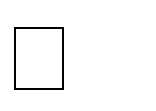 регулярное информирование родителей о школьных успехах и проблемах их детей, о жизни класса в целом;помощь родителям школьников или их законным представителям в регулировании отношений между ними, администрацией школы и учителями-предметниками;организация родительских собраний, происходящих в режиме обсуждения наиболее острых проблем обучения и воспитания школьников;создание и организация работы родительских комитетов классов, участвующих в управлении образовательной организацией и решении вопросов воспитания и обучения их детей;привлечение членов семей школьников к организации и проведению дел класса;организация на базе класса семейных праздников, конкурсов, соревнований, направленных на сплочение семьи и школы.Модуль 3.3. «Курсы внеурочной деятельности».Воспитание на занятиях школьных курсов внеурочной деятельности осуществляется преимущественно через:вовлечение школьников в интересную и полезную для них деятельность, которая предоставит им возможность самореализоваться в ней, приобрести социально значимые знания, развить в себе важные для своего личностного развития социально значимые отношения, получить опытучастия в социально значимых делах;формирование в кружках, секциях, клубах, студиях и т.п. детско-взрослых общностей, которые могли бы объединять детей и педагогов общими позитивными эмоциями идоверительными отношениями друг к другу;-создание	в	детских	объединениях	традиций,	задающих	их членам определенные социально значимые формы поведения;поддержку в детских объединениях школьников с ярко выраженной лидерской позицией и установкой на сохранение и поддержание накопленных социально значимых традиций;поощрение педагогами детских инициатив и детского самоуправления.Реализация воспитательного потенциала курсов внеурочной деятельности происходит в рамках следующих выбранных школьниками ее видов.Познавательная	деятельность.	Курсы внеурочной	деятельности, направленные на	передачу	школьникам		социально значимых	знаний, развивающие ихлюбознательность, позволяющие привлечь их внимание к экономическим,	политическим, экологическим,	гуманитарным	проблемам нашего общества, формирующие их гуманистическое мировоззрение и научную картину мира («Гражданская и правовая граммотность», «Финансовая грамотность», «Искусство говорить красиво», «Тропинка к своему Я»).Общекультурное направление .Курсы	внеурочной деятельности,направленные на раскрытие их творческих способностей, формирование чувства вкуса и умения ценить прекрасное, на воспитание ценностного отношения школьников к культуре и их общее духовно-нравственное развитие. («Формула здорового питания», «Донские мотивы»).Спортивно-оздоровительная деятельность. Курсы внеурочной деятельности, направленные на физическое развитие школьников, развитие их ценностного отношения к своему здоровью, побуждение к здоровому образу жизни, воспитание силы воли, ответственности, формирование установок на защиту слабых («Подвижные казачьиигры», «Шахматы»).Трудовая деятельность. Курсы внеурочной деятельности, направленные на развитие творческих способностей школьников, воспитание у них трудолюбия и уважительного отношения к физическому труду («Творческая мастерская»).Духовно-нравственная деятельность: Курсы внеурочной направлены на осознание учащимися ценностей человеческой жизни, принятие базовых национальных ценностей и на формирования патриотизма («Красота внутри себя»,«Школа нравственности», «Донской фольклор»).Общеинтеллектуальная деятельность: Курсы внеурочной деятельности, направленные на передачу школьникам социально значимых знаний, развивающие их любознательность, позволяющие привлечь их внимание кэкономическим, политическим, экологическим, гуманитарным проблемам нашего общества,формирующие их гуманистическое мировоззрение и научную картину мира («Праздник числа»,«Занимательный английский», «Праздник числа», «Занимательная математика»). Социальная деятельность: Курсы внеурочной деятельности направленные на развитие коммуникативных компетенций школьников, воспитание у нихкультуры общения, развитие умений слушать и слышать других, уважатьчужое мнение и отстаивать свое собственное, терпимо относиться к разнообразию взглядов людей («Введение в Доноведение», «Доноведение»).Модуль «Школьный урок».Реализация школьными педагогами воспитательного потенциала урока предполагает следующее:способствующих позитивному восприятию учащимися требований и просьб учителя, привлечению их внимания к обсуждаемой на уроке информации, активизации ихпознавательной деятельности;убеждение школьников соблюдать на уроке общепринятые нормы поведения, правила общения со старшими (учителями) и сверстниками (школьниками), принципы учебной дисциплины и самоорганизации;высказывания учащимися своего мнения по ее поводу, выработки своего к ней отношения; понимание содержания учебного предмета через демонстрацию детям примеров ответственного, гражданского поведения, проявления человеколюбия и добросердечности, через подбор соответствующих текстов для чтения, задач для решения, проблемных ситуаций для обсуждения в классе;проведение интеллектуальных игр, стимулирующих познавательную	мотивацию школьников; дидактического театра, где полученные на уроке знания обыгрываются в театральных постановках; дискуссий, которые дают учащимся возможность приобрести опыт ведения конструктивного диалога; групповой работы или работы в парах, которые учат школьников командной работе и взаимодействию с другими детьми;Модуль «Самоуправление».Поддержка детского самоуправления в школе помогает педагогам воспитывать в детях инициативность, самостоятельность, ответственность, трудолюбие, чувство собственного достоинства, а школьникам – предоставляет широкие возможности для самовыражения и самореализации. Это то, что готовит их к взрослой жизни. Поскольку учащимся младших и подростковых классов не всегда удается самостоятельно организовать свою деятельность, детское самоуправление иногда и на время может трансформироваться (посредствомвведения	функции	педагога-куратора) детско-взрослое самоуправление.Детское самоуправление в школе осуществляется следующим образом. На уровне школы:через деятельность выборного Совета обучающихся школы, создаваемого для учета	мнения школьников по	вопросам	управления	образовательной организацией и принятияадминистративных решений, затрагивающих их права и законные интересы;через деятельность Совета Старост, объединяющего старост классов для облегчения распространения	значимой	для	школьников информации и получения обратнойсвязи от классных коллективов;через деятельность творческих советов дела, отвечающих за проведение тех или иных конкретных мероприятий, праздников, вечеров, акций и т.п.;через деятельность созданной из наиболее авторитетных старшеклассников и курируемой школьным психологом группы по урегулированию конфликтных ситуаций в школе.На уровне классов:через деятельность выборных по инициативе и предложениям учащихся класса лидеров (старост), представляющих интересы класса в общешкольных делах и призванных координировать его работу с работой общешкольных органов самоуправления и классных руководителей;через деятельность выборных органов самоуправления, отвечающих за различные направления работы класса (Министерства: правопорядка, печати, образования, культуры и спорта);На индивидуальном уровне:через вовлечение школьников в планирование, организацию, проведение и анализ общешкольных и внутриклассных дел;через реализацию школьниками, взявшими на себя соответствующую роль, функций по контролю за порядком и чистотой в классе, уходом за классной комнатой, комнатными растениями и т.п.Модуль «Детские общественные объединения».Действующее на базе школы детское общественное объединение «Ритм» –	этодобровольное,	самоуправляемое,	некоммерческое	формирование, созданное по инициативе детей и взрослых, объединившихся на основе общности интересов для реализации общих целей, указанных в уставе общественного объединения. Его правовой основой является ФЗ от 19.05.1995 N 82-ФЗ (ред. от 20.12.2017) "Об общественных объединениях" (ст. 5).Воспитание в детском общественном объединении осуществляется через:утверждение и последовательную реализацию в детском общественном объединении демократических процедур (выборы руководящих органов объединения, подотчетностьвыборных    органов    общему    сбору    объединения;    ротация    состава выборных органов и т.п.), дающих ребенку возможность получить социально значимый опыт гражданского поведения;организацию общественно полезных дел, дающих детям возможность получить важный для их личностного развития опыт деятельности, направленной на помощь другим людям, своей школе, обществу в целом; развить в себе такие качества как забота, уважение, умение сопереживать, умение общаться, слушать и слышать других. Такими делами являются: посильная помощь, оказываемая школьникамипожилымлюдям; совместная работа с учреждениями социальной сферы (проведение культурно-просветительских	и		развлекательных	мероприятий для посетителей	этих	учреждений,	помощь	в	благоустройстве	территории	данных учреждений и т.п.);организацию общественно полезных дел, дающих детям возможность получить важный для их личностного развития опыт осуществления дел, направленных на помощь другим людям, своей школе, обществу в целом; развить в себе такие качества как внимание, забота, уважение, умение сопереживать, умение общаться, слушать и слышать других;рекрутинговые мероприятия в начальной школе, реализующие идею популяризации деятельности детского общественного объединения, привлечения в негоновых участников (проводятся в форме игр, квестов, театрализаций и т.п.);поддержку и развитие в детском объединении его традиций и ритуалов, формирующих у ребенка чувство общности с другими его членами, чувство причастности к тому, что происходит в объединении (реализуется посредством введения особой символики детского объединения «Радуга», проведения ежегодной церемонии посвящения вчлены детского объединения,   создания    и    поддержки    интернет-страничкидетского объединения в соцсетях, организации деятельности пресс-центра детского объединения, проведения традиционных огоньков – формы коллективного анализа проводимых детским объединением дел);участие членов детского общественного объединения в акциях, деятельности на благо конкретных людей окружения в целом. Модуль «Экскурсии, походы»Экскурсии, походы помогают школьнику расширить свой кругозор, получить новые знания об окружающей его социальной, культурной, природной среде, научиться уважительно и бережно относиться к ней, приобрести важный опыт социально одобряемого поведения в различных внешкольных ситуациях. На экскурсиях, в походах создаются благоприятные условия для воспитания у подростков самостоятельности и ответственности, формирования у них навыков самообслуживающего труда, преодоления их инфантильных и эгоистических наклонностей, обучения рациональному использованию своего времени, сил, имущества. Эти воспитательные возможности реализуются в рамках следующих видов и форм деятельности.-ежегодные походы на природу, организуемые в классах их классными руководителями и родителями школьников, после окончания учебного года;-регулярные сезонные экскурсии на природу, организуемые в начальных классах их классными руководителями («Природа времен года», «Как живут птицы зимой», «Приметы весны» и т.п.);-выездные экскурсии в музей,	на предприятия, на представления в кинотеатр, муз.театр, цирк.Модуль «Профориентация»Совместная деятельность педагогов и школьников по направлению «профориентация» включает	в	себя	профессиональное	просвещение школьников; диагностику иконсультирование по проблемам профориентации, организацию	профессиональных	проб школьников.	Задача	совместной деятельности педагога и ребенка – подготовить школьника к осознанному выбору своей будущей профессиональной деятельности. Создавая профориентационно значимые проблемные ситуации, формирующие готовность школьникак	выбору,	педагог	актуализирует	его	профессиональное самоопределение, позитивный взгляд на труд в постиндустриальном мире,охватывающий не только профессиональную, но и непрофессиональную составляющие такой деятельности:-циклы профориентационных часов общения, направленных на подготовку школьника к осознанному планированию и реализации своего профессионального будущего;-профориентационные игры: симуляции, деловые игры, квесты, решение кейсов (ситуаций, в которых необходимо принять решение, занять определенную позицию), расширяющие знания школьников о типах профессий, о способах выбора профессий, о достоинствах и недостатках той или иной интересной школьникам профессиональной деятельности;-экскурсии на предприятия станицы Тацинской, дающие школьникам начальные представления о существующих профессиях и условиях работы людей, представляющих эти профессии;-посещение профориентационных выставок, ярмарок профессий, дней открытых дверей в средних специальных учебных заведениях и вузах;-совместное с педагогами изучение интернет ресурсов, посвященных выбору профессий, прохождение профориентационного онлайн-тестирования;-участие	в	работе всероссийских	профориентационных	проектов, созданных в сети интернет;-индивидуальные консультации педагога-психолога школы для школьников и их родителей по вопросам склонностей, способностей, дарований и иных индивидуальных особенностей детей, которые могут иметь значение в процессе выбора ими профессии;-освоение школьниками основ профессии в рамках различных курсов внеурочной деятельности.Модуль «Школьные медиа»Цель школьных медиа - развитие коммуникативной культуры школьников, формирование навыков общения и сотрудничества, поддержка творческой самореализации учащихся.Воспитательный потенциал школьных медиа реализуется в рамках следующих видов и форм деятельности:-редакция школьной газеты «Пресс-центр», на страницах которой школьное «Министерство печати» размещает материалы о проведенных школьных мероприятиях различной тематики;-участие школьников в конкурсах школьных медиа.Модуль «Организация предметно-эстетической среды»Окружающая ребенка предметно-эстетическая среда школы, при условии ее грамотной организации, обогащает внутренний мир ученика, способствует формированию у	негочувства	вкуса и	стиля, создает	атмосферу психологического комфорта, поднимает настроение, предупреждает стрессовые ситуации, способствует позитивному восприятию ребенком школы.Воспитывающее влияние на ребенка осуществляется через такие формы работы с предметно- эстетической средой школы как:-размещение	на	стенах	школы	регулярно	сменяемых	экспозиций: творческих работ школьников, позволяющих им реализовать свой творческий потенциал, а также знакомящих их с работами друг друга; картин определенного художественного стиля, знакомящего школьников с разнообразием эстетического осмысления мира; фотоотчетов об интересных событиях, происходящих в школе (проведенных ключевых делах, интересных экскурсиях, походах, встречах с интересными людьми.-благоустройство   классных	кабинетов,	осуществляемое	классными руководителями вместе со школьниками своих классов, позволяющее учащимся проявить свои фантазию и творческие способности, создающее повод для длительного общения классного руководителя со своими детьми;-событийный дизайн – оформление пространства проведения конкретных школьных событий (праздников, церемоний, торжественных линеек, творческих вечеров, выставок, собраний, конференций и т.п.);-акцентирование внимания школьников посредством элементов предметно-эстетической среды (стенды, плакаты, инсталляции) на важных для воспитания ценностях школы, ее традициях, правилах.Модуль «Работа с родителями»Работа с родителями или законными представителями школьников осуществляется для более эффективного достижения цели воспитания, которое обеспечивается согласованием позиций семьи и школы в данном вопросе. Работа с родителями или законными представителями школьников осуществляется в рамках следующих видов и форм деятельности.На групповом уровне:-общешкольный родительский комитет;-общешкольные родительские собрания, происходящие в режиме обсуждения наиболее острых проблем обучения и воспитания школьников;-педагогическое просвещение родителей по вопросам воспитания детей, в ходе которого родители получают рекомендации классных руководителей, педагога-психолога школы и обмениваются собственным творческим опытом и находками в деле воспитания детей;-взаимодействие	с	родителями	посредством школьного	сайта, социальных сетей ВКонтакте, Instagram, с помощью Мессенджера WhatsApp: размещается	информация, предусматривающая ознакомление родителей, школьные новости.На индивидуальном уровне:-обращение к специалистам по запросу родителей для решения острых конфликтных ситуаций;-участие родителей в педагогических консилиумах, собираемых в случае возникновения острыхпроблем, связанных с обучением и воспитанием конкретного ребенка;-помощь со стороны родителей в подготовке и проведении общешкольных внутриклассных мероприятий воспитательной направленности;-индивидуальное консультирование c целью координации воспитательных усилий педагогов и родителей.Модуль «ПрофилактикаСовместная деятельность педагогов,	школьников, родителей	по направлению«Профилактика» включает в себя развитие творческих способностей и коммуникативных навыков детей, формирование здорового образа жизни, воспитание культуры поведения.Программы: по	профилактике	безнадзорности	и	правонарушений несовершеннолетних «Профилактика безнадзорности и правонарушений», по пропагандездорового образа жизни «Здоровье в школе», по профилактике аддиктивного поведения среди обучающихся «Школа без наркотиков», по безопасности дорожного движения «Добрая дорога».Обеспечение психологической	безопасности для	благополучного	и безопасного детства, формирование жизнестойкости несовершеннолетних.Привлечение школьников к проблеме межэтнических отношений, через организацию классных часов, круглых столов, мастер-классов.Коллективные и индивидуальные профилактические беседы инспектора ОПДН, представителями духовенства и др. с обучающимися школы.Мониторинг занятости обучающихся во внеурочное время. 6. Участие в заседании Совета профилактики.Мониторинг страниц обучающихся в социальных сетях.Проведение спортивно-массовых мероприятий, направленных на пропаганду занятий спортом и здорового образа жизни.        Модуль 3. 13  «Зеленая планета» В данном модуле представлена работа образовательной организации по экологическому воспитанию. Чаще всего под «экологическим воспитанием» понимают воспитание любви к природе, однако воспитательная работа в школе была построена так, что основными компонентами экологической культуры личности должны были стать экологические знания, экологическое мышление, экологически оправданное поведение и чувство любви к природе. Основная цель экологического воспитания – формирование экологически культурной личности, которая должна не только на уроках экологии, но и во внеурочное время приобретать экологические знания по основным разделам как экологии в целом, так и экологии родного края ( знать природу своего родного края, местные природные условия; реки и водоемы, ландшафты, типичные растения и животные, птицы, рыбы, климат; охраняемые природные объекты). Задачи школы по экологическому воспитанию:  - формирование ценностного отношения к природе, к окружающей среде, бережного отношения к процессу освоения природных ресурсов региона, страны, планеты; - формирование ответственного и компетентного отношения к результатам производственной и непроизводственной деятельности человека, затрагивающей и изменяющей экологическую ситуацию на локальном и глобальном уровнях, формирование экологической культуры, навыков безопасного поведения в природной и техногенной среде; - формирование условий для развития опыта многомерного взаимодействия учащихся в процессах, направленных на сохранение окружающей среды. Действенными формами работы в данном направлении воспитательной деятельности являются: - мероприятия и проекты и проекты, направленные на формирование экологической культуры обучающихся (например, в рамках программ и курсов краеведения, окружающего мира, природоведения, в рамках внутришкольной Программы формирования экологической культуры, здорового и безопасного образа жизни для учащихся начальных классов, участие в экологических акциях и др., исследовательские работы по экологии, создание и деятельность экологического отряда, выставки творческих работ по данной тематике); - программы и проекты, направленные на формирование благоприятной и безопасной среды обитания в рамках станицы, двора, школы («Чистая  станица!», « Мусору – вторая жизнь!», викторины, выставки рисунков, экологические субботники, походы, экскурсии в природу).4. ОСНОВНЫЕ	НАПРАВЛЕНИЯ	САМОАНАЛИЗА	ВОСПИТАТЕЛЬНОЙ РАБОТЫ.Самоанализ организуемой в школе воспитательной работы осуществляется по выбранным самой школой направлениям и проводится с целью выявления основных проблем школьного воспитания и последующего их решения.Самоанализ осуществляется ежегодно силами самой образовательной организации. Основными принципами, на основе которых осуществляется самоанализ воспитательной работы в школе, являются:принцип	гуманистической	направленности	осуществляемого	анализа, ориентирующий экспертов на уважительное отношение, как к воспитанникам, так и к педагогам, реализующим воспитательный процесс;принцип приоритета анализа сущностных сторон воспитания, ориентирующий экспертов на изучение не количественных его показателей, а качественных – таких как содержание и разнообразие деятельности, характер общения и отношений между школьниками и педагогами;принцип развивающего характера осуществляемого анализа, ориентирующий экспертовна	использование	его	результатов   для	совершенствования воспитательной деятельности педагогов: грамотной постановки ими цели и задач воспитания, умелого планирования своей воспитательной работы, адекватного подбора видов, форм и содержания их совместной с детьми деятельности;принцип разделенной ответственности за результаты личностного развития школьников, ориентирующий экспертов на понимание того, что личностное развитие школьников – это результат как социального воспитания (в которомшкола участвует наряду с другими социальными институтами), так и стихийной социализации и саморазвития детей.Основные направления анализа организуемого в школе воспитательного процесса:Результаты воспитания, социализации и саморазвития школьников. Критерием, на основе которого осуществляется данный анализ, являетсядинамика личностного развития школьников каждого класса.Осуществляется	анализ классными	руководителями	совместно	с заместителем директора по воспитательной работе с последующим обсуждением его	результатов назаседании	методического	объединения классных руководителей или педагогическом совете школы.Способом получения информации о результатах воспитания, социализации и саморазвития школьников является педагогическое наблюдение.Внимание педагогов сосредотачивается на следующих вопросах: какие прежде существовавшие проблемы личностного развития школьников удалось решить за минувший учебный год; какие проблемы решить не удалось и почему; какие новые проблемы появились, над чем далеепредстоит работать педагогическому коллективу.Состояние организуемой в школе совместной деятельности детей и взрослых.Критерием, на основе которого осуществляется данный анализ, является наличие в школе интересной, событийно насыщенной и личностно развивающей совместной деятельности детей и взрослых.Осуществляется анализ заместителем директора по воспитательной работе, классными руководителями, активом старшеклассников и родителями, хорошо знакомыми с деятельностью школы.Способами получения информации о состоянии организуемой в школе совместнойдеятельности детей и взрослых могут быть беседы со школьниками и их родителями,педагогами, лидерами ученического самоуправления, при необходимости – их анкетирование.Полученные результаты обсуждаются на заседании	методического	объединения классных	руководителей	или педагогическом совете школы.Внимание при этом сосредотачивается на вопросах, связанных с: - качеством проводимых общешкольных ключевых дел;качеством совместной деятельности классных руководителей и их классов; - качеством организуемой в школе внеурочной деятельности;качеством реализации личностно развивающего потенциала школьных уроков; - качеством существующего в школе ученического самоуправления;качеством функционирующих на базе школы детских общественных объединений;качеством проводимых в школе экскурсий, походов; - качеством профориентационной работы школы;качеством работы школьных медиа;качеством организации предметно-эстетической среды школы; - качеством взаимодействия школы и семей школьников.Итогом самоанализа организуемой в школе воспитательной работыявляется перечень выявленных проблем, над которыми предстоит работать педагогическому коллективу, и проект направленных на это управленческих решений.ПЛАН ВОСПИТАТЕЛЬНОЙ РАБОТЫ ШКОЛЫ  НА 2021-2022 УЧЕБНЫЙ ГОД1-4 КЛАССЫКлючевые общешкольные делаКурсы внеурочной деятельности (согласно учебному плану дополнительного образования)СамоуправлениеПрофориентацияШкольные медиаДетские общественные объединенияЭкскурсии, походыОрганизация предметно-эстетической средыКлассное руководство(согласно индивидуальным планам работы классных руководителей)ПрофилактикаШкольный урок        «Зеленая планета»ПЛАН ВОСПИТАТЕЛЬНОЙ РАБОТЫ ШКОЛЫ  НА 2021-2022 УЧЕБНЫЙ ГОД5-9 КЛАССЫКлючевые общешкольные делаКурсы внеурочной деятельности (согласно учебному плану дополнительного образования)СамоуправлениеПрофориентацияШкольные медиаДетские общественные объединенияЭкскурсии, походыОрганизация предметно-эстетической средыКлассное руководство(согласно индивидуальным планам работы классных руководителей)ПрофилактикаШкольный урок        «Зеленая планета»ПЛАН ВОСПИТАТЕЛЬНОЙ РАБОТЫ ШКОЛЫ  НА 2021-2022 УЧЕБНЫЙ ГОД10-11 КЛАССЫКлючевые общешкольные делаКурсы внеурочной деятельности (согласно учебному плану дополнительного образования)СамоуправлениеПрофориентацияШкольные медиаДетские общественные объединенияЭкскурсии, походыОрганизация предметно-эстетической средыКлассное руководство(согласно индивидуальным планам работы классных руководителей)ПрофилактикаШкольный урок        «Зеленая планета»Корректировка плана воспитательной работы возможно с учетом текущих приказов, постановлений, писем, распоряжений Министерства общего и профессионального образования Ростовской области, Отдела образования Администрации Тацинского района и иных организаций.ДелаКлассыВремя проведенияВремя проведенияОтветственныеТоржественная линейка«День радости, день знаний»1.01.09.202101.09.2021Заместитель директора по ВР, классные руководители 1-х классов, старшие вожатыеУрок знаний1-401.09.202101.09.2021Классные руководителиБеседы, инструктажи на начало учебного года с обучающимися о правилахбезопасности в школе и за ее пределами1-4с 01.09.2021по 06.09.2021с 01.09.2021по 06.09.2021Заместитель директора по ВР, классные руководители, учительОБЖКлассные	часы,посвященные	Днюсолидарности в борьбе с терроризмом.1-403.09.202103.09.2021Зам. директора по ВР, старшие вожатые, классныеруководителиВовлечение обучающихся в кружки, секции1-4до 10.09.2021до 10.09.2021Зам. директора по ВР, классные руководители, руководителикружков, социальный педагог, педагог- психолог«Посвящение первоклассников в пешеходы».110.09.202110.09.2021Классные руководители 1-х классов, руководитель отряда ЮИДВсероссийская акция «Вместе всей семьей»117.09.202117.09.2021Классные руководители 1-х классов, Зам. директора по ВР, старшие вожатыеКонкурс декоративно- прикладного искусстваДон родной-край казачий1-4с 10.09.2021по 20.09.2021с 10.09.2021по 20.09.2021Зам. директора по ВР, старшие вожатые, классныеруководителиМеждународный день пожилых людей1-41-41 .10.2021День учителя1-41-405.10.2021Неделя казачьегофольклора «Покрова Пресвятой Богородицы»1-41-411.10.2021 -14.10.202Классные руководителиПраздник «Золотой осени»1-41-4октябрьКлассные руководителиМеждународный день толерантности (классные часы)1-41-411.11.2021– 15.11.2021Зам. директора по ВР, старшие вожатые, классныеруководителиМероприятия месячника взаимодействия семьи и школы: выставка рисунков, фотографий, акции попоздравлению мам с Днем матери «Мама, папа, я – отличная семья!», беседы1-41-4ноябрьЗам. директора по ВР, старшие вожатые, классныеруководителиМероприятия посвященные Дню Неизвестного Солдата1-41-403.12.2021Зам. директора по ВР, старшие вожатые, классныеруководителиКонкурс рисунков «Мир равных возможностей», классные часы в рамках  дня инвалидов1-41-401.12.2021– 03.12.2021Зам. директора по ВР, старшие вожатые, классныеруководителиКлассные часы, посвященные Дню Конституции РФ1-41-406.12.2021– 10.12.2021Зам. директора по ВР, старшие вожатые, классныеруководителиМероприятия месячника эстетического воспитания в школе. Новый год в школе: украшение кабинетов, оформление окон «Новый год стучит в окно», конкурс поделок «Новогоднее чудо своими руками», утренник.1-41-4декабрьЗаместитель директора по ВР, организатордетского движения, классные руководителиЭкскурсии в музей боевой и трудовой славы станицы Тацинской1-41-4майКлассные руководителиИнформационные часы, посвященные «Дню полного освобожденияЛенинграда от фашистской блокады»1-41-427.01.2022Классные руководители, учителя истории.Мероприятия в рамкахмесячника оборонно-массовой и военно-патриотического воспитания: «Казак- защитник Отечества», смотр строя и пени «Статен в строю, ратен в бою», конкурс «Песни в солдатской шинели», мероприятия по поздравлению пап и дедушек, мальчиков,конкурс рисунков, Уроки мужества, акция «Наследники Победы», акция «Посылка солдату»1-41-4С 23.01-24.02.22Заместитель директора по ВР, старшие вожатые, классные руководители, учителя физкультуры, музыкиДень памяти о россиянах, исполнявших долг за пределами Отечеста1-41-415 февраляЗам. директора по ВР, старшие вожатые, классныеруководителиКонкурс рисунков«День защитника Отечества»1-41-4февральУчитель ИЗО, классные руководители, старшие вожатыеШкольный этап районного конкурса декоративно- прикладного творчества«Защитникам Отечества-славу поём!»1-41-4февральЗаместитель директора по ВР, классные руководители, старшие вожатыеШкольный этап районного конкурса декоративно- прикладного искусства«Цветочная сказка длялюбимой мамы»1-41-4мартклассные руководители, старшие вожатыеМасленичные гуляния, праздник «Широкой масленицы»1-41-4с 28.02.2022по 06.03.2022Заместитель директора по ВР, старшие вожатые классные руководителиИнформационный час, посвященный Днювоссоединения Крыма с Россией1-41-418.03.2022Классные руководителиМузыкальные уроки, в рамках Всероссийскойнедели музыки для детей и1-41-4с 21.03.2022– 25.03.2022Классные руководителиАкция «У светофора нет каникул»1-41-4мартЗам директора по ВР, старшие вожатые,классные руководителиЭкологическая акция«Всемирный день птиц»1-41-4апрельЗам директора по ВР, старшие вожатые, классные руководителиСпортивные мероприятия в рамках День здоровья.1-41-407.04.2022Учителяфизкультуры, классныеДень космонавтики.Гагаринский урок «Космос- это мы»1-41-404.04.22 - 11.04.22Классные руководителиШкольный этап районной заочной экологической акции «Весенняя Неделя добра»1-41-412.04.20–19.04.2022Зам директора по ВР, старшие вожатые, классные руководителиШкольный этап районного конкурса декоративно- прикладного итехнического творчества«Славься, славься Тихий1-41-4апрельстаршие вожатые, классные руководителиДень Победы: акции«Бессмертный полк», концерт в ДК, проект «Окна Победы», акция «Флаг России»1-41-4майЗаместитель директора по ВР, старшие вожатые, классные руководителиТоржественная линейка«Последний звонок»11майЗаместитель директора по ВР, старшие вожатые, классные руководителиПраздник «Прощай, начальная школа44майЗаместитель директора по ВР, старшие вожатые, классные руководителиНазвание курсаКлассыКоличество часовв неделюОтветственныеДела, события, мероприятияКлассыВремя проведенияОтветственныеВыборы лидеров, активов классов, распределение обязанностей.1-4сентябрьКлассные руководителиРабота в соответствии с обязанностями1-4в течение учебного годаКлассные руководителиОтчет перед классом о проведенной работе1-4майКлассные руководителиРейд СОШ по проверке классных уголков1-4сентябрьЗам.директора по ВР, старшие вожатыеРейд СОШ по проверке сохранности учебников1-4январьстаршие вожатые, библиотекарь школыРейд СОШ по выполнению утренней зарядки в классах1-4октябрь, февральЗаместитель директора по ВР, старшие вожатые, учитель физкультурыРейд СОШ по проверке внешнего вида уч-ся1-4сентябрь, январьЗаместитель директора по ВР, старшие вожатыеДела, события, мероприятияКлассыВремя проведенияОтветственныеКлассный час «Мир профессий»1-4сентябрьКлассные руководителиБеседа «Без труда не выловишь и рыбку из пруда»1-4октябрьКлассные руководителиИнформационный час«Профессии моих родителей»1-4ноябрьКлассные руководителиМесячник	профориентаций	в школе:- конкурс рисунков, проект«Профессии моих родителей», викторина «Все профессииважны – выбирай на вкус!», классные часы1-4январьЗам.директора по ВР, старшие вожатые, классные руководителиДела, события, мероприятияКлассыВремя проведенияОтветственныеРазмещение созданных детьми рассказов, стихов, сказок, репортажей на страницах газеты«Пресс-центр»1-4в течение годастаршие вожатые, классные руководителиВидео-фотосъемка классных мероприятий.1-4в течение годаКлассные руководителиДела, события, мероприятияКлассыВремя проведенияОтветственныеПосвящение в ДОО «Ритм»2сентябрьЗаместитель директора по ВР, старшие вожатые,классные руководителиУчастие в деятельности ДОО«Ритм»2-4в течение годастаршие вожатые, классные руководителиУчастие в проектах и акциях РДШ2-4в течение годаЗаместитель директора по ВР, старшие вожатые,классные руководителиДела, события, мероприятияКлассыВремя проведенияОтветственныеПосещение выездных представлений театров в школе1-4в течение учебного годаЗам.директора по ВР, Классные руководителиЭкскурсия в Тацинский историко-краеведческий музей1-4Декабрь, майКлассные руководителиПосещение концертов в районном Доме культуры1-4в течение учебного годаКлассные руководителиСезонные экскурсии в природу1-4по плану классных руководителейКлассные руководителиЭкскурсии по историческим местам Тацинского района1-4в течение учебного годаКлассные руководителиДела, события, мероприятияКлассыВремя проведенияОтветственныеВыставки рисунков, фотографий творческих работ, посвященных событиям и памятным датам1-4в течение учебного годастаршие вожатыеОформление классных уголков1-4в течение учебного годаКлассные руководителиТрудовые десанты по уборке территории школы1-4в течение учебного годаЗам.директора по вр, Классные руководители, ЗавхозПраздничное украшение кабинетов, окон кабинета1-4в течение учебного годаКлассные руководителиРабота с родителямиРабота с родителямиРабота с родителямиРабота с родителямиДела, события, мероприятияКлассыОриентировочноевремя проведенияОтветственныеУчастие родителей впроведении общешкольных, классных мероприятий:«Бессмертный полк», новогодний утренник, «Мама, папа, я – спортивная семья!»1-4в течение учебного годаЗаместитель директора по ВР, старшие вожатые, классные руководителиКлассные родительские собрания1-4в течение учебного годаКлассные руководителиОбщешкольные, классные  родительские       собрания1-4сентябрь-майДиректор школы, Зам.директора по ВР, Классные руководителиПедагогическое просвещение родителей по вопросам воспитания детей1-41 раз/четвертьКлассные руководителиИнформационное оповещение через школьный сайт, страницы школы в социальных сетяхВКонтакте, Instagram, посредством Мессенджера WhatsApp1-4в течение учебного годаЗам.директора по ВР, педагог-библиотекарь, классные руководителиИндивидуальные консультации1-4В течение годаКлассные руководителиСовместные с детьми походы,экскурсии.1-4По плану классныхруководителейКлассные руководителиРабота Совета профилактики с неблагополучными семьями по вопросам воспитания, обучениядетей1-4По плану СоветаПредседатель СоветаШкольный урокПривлечение учителя ИЗО к организации выставок и конкурсоврисунка1-4в течение учебного годаЗам.директора по ВРЗам.директора по ВРПривлечение учителей истории и обществознания в проведение мероприятий посвященных, Дню Конституции, Неделе воинской славы, Дненеизвестного солдата1-4в течение учебного годаЗам.директора по ВРЗам.директора по ВРПривлечение учителя ОБЖ в проведение мероприятий направленных на профилактикуопасного поведения обучающихся1-4в течение учебного годаЗам.директора по ВРЗам.директора по ВРПривлечение учителей физической культуры впроведение мероприятий направленных на сохранность здоровьяобучающихсяПривлечение учителей физической культуры впроведение мероприятий направленных на сохранность здоровьяобучающихся1-4в течение учебного годаЗам.директора по ВРИндивидуальныеконсультации с учителямиИндивидуальныеконсультации с учителями1-4по мере необходимостиКлассные руководителиПровести индивидуальные консультации, диагностику по запросу1-4сентябрь, январьПедагог-психологСоставление социального паспорта школы1-4сентябрьСоциальный педагогПровестимониторинги детей и семей состоящих на ВКУ, ВШУ, КДН и ЗП1-4сентябрь, мартСоциальный педагог, классныеруководителитренинговые занятия, игры на сплочение классных коллективов1сентябрьПедагог-психологПросмотрвидеофильмов с последующим обсуждением (профилактика вредных привычек)1-4с 18.10 по 22.10Зам. директора по ВР, старшие вожатые, классные руководители, преподаватель ОБЖКонсультация по теме: «Мотивация и дисциплина на уроке. Простые решения»1-4октябрь. декабрь, февраль, апрельПедагог-психолог, классные руководители 1-11х классовПредметные  недели ( неделя начальных классов - игры, квесты и т.п.)1-48.11-12.11МО учителей предметниковКонсультационные встречи с родителями, генеральная уборка классной комнаты.1-4В течение годаКлассные руководители«Встанем дружно все с метлой,мусор уберем долой» Беседы педагогов с родителями«Общение с природой как средство экологического образования школьников».1-4сентябрь, апрельКлассные руководители, учителя технологии «Кормушкадля воробушка»1-4декабрьКлассные руководители22 марта Всемирный деньЗемли и Воды  «Береги свою планету, ведь другой на свете нет!»1-4мартКлассные руководителиДелаКлассыВремя проведенияОтветственныеТоржественная линейка«День радости, день знаний»9,1101.09.2021Заместитель директора по ВР, классные руководители 1-х классов, старшие вожатыеУрок  знаний5-901.09.2021Классные руководителиБеседы, инструктажи на начало учебного года с обучающимися о правилахбезопасности в школе и за ее пределами5-9с 01.09.2021по 06.09.2021Заместитель директора по ВР, классные руководители, учительОБЖКлассные	часы,посвященные	Днюсолидарности в борьбе с терроризмом.5-903.09.2021Зам. директора по ВР, старшие вожатые, классныеруководителиВовлечение обучающихся в кружки, секции5-9до 10.09.2021Зам. директора по ВР, классные руководители, руководителикружков, социальный педагог, педагог- психологМеждународный день пожилых людей5-91 .10.2021День учителя5-905.10.2021Неделя казачьегофольклора «Покрова Пресвятой Богородицы»5-911.10.2021 -14.10.202Классные руководителиПраздник «Золотой осени»5-9октябрьКлассные руководителиМеждународный день толерантности (классные часы)5-911.11.2021– 15.11.2021Зам. директора по ВР, старшие вожатые, классныеруководителиМероприятия месячника взаимодействия семьи и школы: выставка рисунков, фотографий, акции попоздравлению мам с Днем матери «Мама, папа, я – отличная семья!», беседы5-9ноябрьЗам. директора по ВР, старшие вожатые, классныеруководителиМероприятия посвященные Дню Неизвестного Солдата5-903.12.2021Зам. директора по ВР, старшие вожатые, классныеруководителиКонкурс рисунков «Мир равных возможностей», классные часы в рамках  дня инвалидов5-901.12.2021– 03.12.2021Зам. директора по ВР, старшие вожатые, классныеруководителиКлассные часы, посвященные Дню Конституции РФ5-906.12.2021– 10.12.2021Зам. директора по ВР, старшие вожатые, классныеруководителиМероприятия месячника эстетического воспитания в школе. Новый год в школе: украшение кабинетов, оформление окон «Новый год стучит в окно», конкурс поделок «Новогоднее чудо своими руками», утренник.5-9декабрьЗаместитель директора по ВР, организатордетского движения, классные руководителиЭкскурсии в музей боевой и трудовой славы станицы Тацинской5-9майКлассные руководителиИнформационные часы, посвященные «Дню полного освобожденияЛенинграда от фашистской блокады»5-927.01.2022Классные руководители, учителя истории.Мероприятия в рамкахмесячника оборонно-массовой и военно-патриотического воспитания: «Казак- защитник Отечества», смотр строя и пени «Статен в строю, ратен в бою», конкурс «Песни в солдатской шинели», мероприятия по поздравлению пап и дедушек, мальчиков,конкурс рисунков, Уроки мужества, акция «Наследники Победы», акция «Посылка солдату»5-9С 23.01-24.02.22Заместитель директора по ВР, старшие вожатые, классные руководители, учителя физкультуры, музыкиДень памяти о россиянах, исполнявших долг за пределами Отечеста5-915 февраляЗам. директора по ВР, старшие вожатые, классныеруководителиКонкурс рисунков«День защитника Отечества»5-9февральУчитель ИЗО, классные руководители, старшие вожатыеШкольный этап районного конкурса декоративно- прикладного творчества«Защитникам Отечества-славу поём!»5-9февральЗаместитель директора по ВР, классные руководители, старшие вожатыеШкольный этап районного конкурса декоративно- прикладного искусства«Цветочная сказка длялюбимой мамы»5-9мартклассные руководители, старшие вожатыеМасленичные гуляния, праздник «Широкой масленицы»5-9с 28.02.2022по 06.03.2022Заместитель директора по ВР, старшие вожатые классные руководителиИнформационный час, посвященный Днювоссоединения Крыма с Россией5-918.03.2022Классные руководителиМузыкальные уроки, в рамках Всероссийскойнедели музыки для детей и5-9с 21.03.2022– 25.03.2022Классные руководителиАкция «У светофора нет каникул»5-9мартЗам директора по ВР, старшие вожатые,классные руководителиЭкологическая акция«Всемирный день птиц»5-9апрельЗам директора по ВР, старшие вожатые, классные руководителиСпортивные мероприятия в рамках День здоровья.5-907.04.2022Учителяфизкультуры, классныеДень космонавтики.Гагаринский урок «Космос- это мы»5-904.04.22 - 11.04.22Классные руководителиШкольный этап районной заочной экологической акции «Весенняя Неделя добра»5-912.04.20–19.04.2022Зам директора по ВР, старшие вожатые, классные руководителиШкольный этап районного конкурса декоративно- прикладного итехнического творчества«Славься, славься Тихий5-9апрельстаршие вожатые, классные руководителиДень Победы: акции«Бессмертный полк», концерт в ДК, проект «Окна Победы», акция «Флаг России»5-9майЗаместитель директора по ВР, старшие вожатые, классные руководителиТоржественная линейка«Последний звонок»9,11майЗаместитель директора по ВР, старшие вожатые, классные руководителиТоржественное мероприятие  для        выпускников 9, 11 класса«Выпускной бал»9 Май, июньЗаместитель директора по ВР, старшие вожатые, классные руководителиНазвание курсаКлассыКоличество часовв неделюОтветственныеДела, события, мероприятияКлассыВремя проведенияОтветственныеВыборы лидеров, активов классов, распределение обязанностей.5-9сентябрьКлассные руководителиРабота в соответствии с обязанностями5-9в течение учебного годаКлассные руководителиОтчет перед классом о проведенной работе5-9майКлассные руководителиРейд СОШ по проверке классных уголков5-9сентябрьЗам.директора по ВР, старшие вожатыеРейд СОШ по проверке сохранности учебников5-9январьстаршие вожатые, библиотекарь школыРейд СОШ по выполнению утренней зарядки в классах5-9октябрь, февральЗаместитель директора по ВР, старшие вожатые, учитель физкультурыРейд СОШ по проверке внешнего вида уч-ся5-9сентябрь, январьЗаместитель директора по ВР, старшие вожатыеДела, события, мероприятияКлассыВремя проведенияОтветственныеКлассный час «Мир профессий»5-9сентябрьКлассные руководителиИнформационный час «Три кита профессионального выбора: хочу, могу, надо»9,11октябрьКлассные руководителиБеседы «Такие разные профессии»5-9декабрьКлассные руководителиМесячник	профориентаций	в школе:- конкурс рисунков, проект«Профессии моих родителей», викторина «Все профессииважны – выбирай на вкус!», классные часы5-9январьЗам.директора по ВР, старшие вожатые, классные руководителиВыставка рисунков «Моя будущая профессия»5-9мартКлассные руководителиДела, события, мероприятияКлассыВремя проведенияОтветственныеРазмещение созданных детьми рассказов, стихов, сказок, репортажей на страницах газеты«Пресс-центр»5-9в течение годастаршие вожатые, классные руководителиВидео-фотосъемка классных мероприятий.5-9в течение годаКлассные руководителиУчастие в дистанционных видеоконкурсах (чтецов)5-9в течение учебного годаЗаместитель директора по ВР, организатор детского движения, классные руководителиДела, события, мероприятияКлассыВремя проведенияОтветственныеУчастие в деятельности ДОО«Ритм»5-9в течение годастаршие вожатые, классные руководителиУчастие в проектах и акциях РДШ5-9в течение годаЗаместитель директора по ВР, старшие вожатые,классные руководителиДела, события, мероприятияКлассыВремя проведенияОтветственныеПосещение выездных представлений театров в школе5-9в течение учебного годаЗам.директора по ВР, Классные руководителиЭкскурсия в Тацинский историко-краеведческий музей5-9Декабрь, майКлассные руководителиПосещение концертов в районном Доме культуры5-9в течение учебного годаКлассные руководителиСезонные экскурсии в природу5-9по плану классных руководителейКлассные руководителиЭкскурсии по историческим местам Тацинского района5-9в течение учебного годаКлассные руководителиДела, события, мероприятияКлассыВремя проведенияОтветственныеВыставки рисунков, фотографий творческих работ, посвященных событиям и памятным датам5-9в течение учебного годастаршие вожатыеОформление классных уголков5-9в течение учебного годаКлассные руководителиТрудовые десанты по уборке территории школы5-9в течение учебного годаЗам.директора по вр, Классные руководители, ЗавхозПраздничное украшение кабинетов, окон кабинета5-9в течение учебного годаКлассные руководителиРабота с родителямиРабота с родителямиРабота с родителямиРабота с родителямиДела, события, мероприятияКлассыОриентировочноевремя проведенияОтветственныеУчастие родителей впроведении общешкольных, классных мероприятий:«Бессмертный полк», новогодний утренник, «Мама, папа, я – спортивная семья!»5-9в течение учебного годаЗаместитель директора по ВР, старшие вожатые, классные руководителиКлассные родительские собрания5-9в течение учебного годаКлассные руководителиОбщешкольные, классные  родительские       собрания5-9сентябрь-майДиректор школы, Зам.директора по ВР, Классные руководителиПедагогическое просвещение родителей по вопросам воспитания детей5-91 раз/четвертьКлассные руководителиИнформационное оповещение через школьный сайт, страницы школы в социальных сетяхВКонтакте, Instagram, посредством Мессенджера WhatsApp5-9в течение учебного годаЗам.директора по ВР, педагог-библиотекарь, классные руководителиИндивидуальные консультации5-9В течение годаКлассные руководителиСовместные с детьми походы,экскурсии.5-9По плану классныхруководителейКлассные руководителиРабота Совета профилактики с неблагополучными семьями по вопросам воспитания, обучениядетей5-9По плану СоветаПредседатель СоветаШкольный урокПривлечение учителя ИЗО к организации выставок и конкурсоврисунка5-9в течение учебного годаЗам.директора по ВРЗам.директора по ВРПривлечение учителей истории и обществознания в проведение мероприятий посвященных, Дню Конституции, Неделе воинской славы, Дненеизвестного солдата5-9в течение учебного годаЗам.директора по ВРЗам.директора по ВРПривлечение учителя ОБЖ в проведение мероприятий направленных на профилактикуопасного поведения обучающихся5-9в течение учебного годаЗам.директора по ВРЗам.директора по ВРПривлечение учителей физической культуры впроведение мероприятий направленных на сохранность здоровьяобучающихсяПривлечение учителей физической культуры впроведение мероприятий направленных на сохранность здоровьяобучающихся5-9в течение учебного годаЗам.директора по ВРИндивидуальныеконсультации с учителямиИндивидуальныеконсультации с учителями5-9по мере необходимостиКлассные руководителиПровести индивидуальные консультации, диагностику по запросу5-9сентябрь, январьПедагог-психологСоставление социального паспорта школы5-9сентябрьСоциальный педагогПровестимониторинги детей и семей состоящих на ВКУ, ВШУ, КДН и ЗП5-9сентябрь, мартСоциальный педагог, классныеруководителитренинговые занятия, игры на сплочение классных коллективов5сентябрьПедагог-психологПросмотрвидеофильмов с последующим обсуждением (профилактика вредных привычек)5-9с 18.10 по 22.10Зам. директора по ВР, старшие вожатые, классные руководители, преподаватель ОБЖКонсультация по теме: «Мотивация и дисциплина на уроке. Простые решения»5-9октябрь. декабрь, февраль, апрельПедагог-психолог, классные руководители 1-11х классовПредметные  недели ( интерактивные игры, квесты и т.п.)1-11В течение годаМО учителей- предметниковПровести индивидуальные консультации, диагностику по запросу10-11сентябрь, январьПедагог-психологСоставление социального паспорта школы10-11сентябрьСоциальный педагогКонсультационные встречи с родителями, генеральная уборка классной комнаты.5-9В течение годаКлассные руководители«Встанем дружно все с метлой,мусор уберем долой» Беседы педагогов с родителями«Общение с природой как средство экологического образования школьников».5-9сентябрь, апрельКлассные руководители, учителя технологии «Кормушкадля воробушка»5-9декабрьКлассные руководители22 марта Всемирный деньЗемли и Воды  «Береги свою планету, ведь другой на свете нет!»5-9мартКлассные руководителиДелаКлассыВремя проведенияВремя проведенияОтветственныеТоржественная линейка«День радости, день знаний»1101.09.202101.09.2021Заместитель директора по ВР, классные руководители 1-х классов, старшие вожатыеУрок знаний10-1101.09.202101.09.2021Классные руководителиБеседы, инструктажи на начало учебного года с обучающимися о правилахбезопасности в школе и за ее пределами10-11с 01.09.2021по 06.09.2021с 01.09.2021по 06.09.2021Заместитель директора по ВР, классные руководители, учительОБЖКлассные	часы,посвященные	Днюсолидарности в борьбе с терроризмом.10-1103.09.202103.09.2021Зам. директора по ВР, старшие вожатые, классныеруководителиВовлечение обучающихся в кружки, секции10-11до 10.09.2021до 10.09.2021Зам. директора по ВР, классные руководители, руководителикружков, социальный педагог, педагог- психологМеждународный день пожилых людей10-1110-111 .10.2021День учителя10-1110-1105.10.2021Неделя казачьегофольклора «Покрова Пресвятой Богородицы»10-1110-1111.10.2021 -14.10.202Классные руководителиПраздник «Золотой осени»10-1110-11октябрьКлассные руководителиМеждународный день толерантности (классные часы)10-1110-1111.11.2021– 15.11.2021Зам. директора по ВР, старшие вожатые, классныеруководителиМероприятия месячника взаимодействия семьи и школы: выставка рисунков, фотографий, акции попоздравлению мам с Днем матери «Мама, папа, я – отличная семья!», беседы10-1110-11ноябрьЗам. директора по ВР, старшие вожатые, классныеруководителиМероприятия посвященные Дню Неизвестного Солдата10-1110-1103.12.2021Зам. директора по ВР, старшие вожатые, классныеруководителиКонкурс рисунков «Мир равных возможностей», классные часы в рамках  дня инвалидов10-1110-1101.12.2021– 03.12.2021Зам. директора по ВР, старшие вожатые, классныеруководителиКлассные часы, посвященные Дню Конституции РФ10-1110-1106.12.2021– 10.12.2021Зам. директора по ВР, старшие вожатые, классныеруководителиМероприятия месячника эстетического воспитания в школе. Новый год в школе: украшение кабинетов, оформление окон «Новый год стучит в окно», конкурс поделок «Новогоднее чудо своими руками», утренник.10-1110-11декабрьЗаместитель директора по ВР, организатордетского движения, классные руководителиЭкскурсии в музей боевой и трудовой славы станицы Тацинской10-1110-11майКлассные руководителиИнформационные часы, посвященные «Дню полного освобожденияЛенинграда от фашистской блокады»10-1110-1127.01.2022Классные руководители, учителя истории.Мероприятия в рамкахмесячника оборонно-массовой и военно-патриотического воспитания: «Казак- защитник Отечества», смотр строя и пени «Статен в строю, ратен в бою», конкурс «Песни в солдатской шинели», мероприятия по поздравлению пап и дедушек, мальчиков,конкурс рисунков, Уроки мужества, акция «Наследники Победы», акция «Посылка солдату»10-1110-11С 23.01-24.02.22Заместитель директора по ВР, старшие вожатые, классные руководители, учителя физкультуры, музыкиДень памяти о россиянах, исполнявших долг за пределами Отечеста10-1110-1115 февраляЗам. директора по ВР, старшие вожатые, классныеруководителиКонкурс рисунков«День защитника Отечества»10-1110-11февральУчитель ИЗО, классные руководители, старшие вожатыеШкольный этап районного конкурса декоративно- прикладного творчества«Защитникам Отечества-славу поём!»10-1110-11февральЗаместитель директора по ВР, классные руководители, старшие вожатыеШкольный этап районного конкурса декоративно- прикладного искусства«Цветочная сказка длялюбимой мамы»10-1110-11мартклассные руководители, старшие вожатыеМасленичные гуляния, праздник «Широкой масленицы»10-1110-11с 28.02.2022по 06.03.2022Заместитель директора по ВР, старшие вожатые классные руководителиИнформационный час, посвященный Днювоссоединения Крыма с Россией10-1110-1118.03.2022Классные руководителиМузыкальные уроки, в рамках Всероссийскойнедели музыки для детей и10-1110-11с 21.03.2022– 25.03.2022Классные руководителиАкция «У светофора нет каникул»10-1110-11мартЗам директора по ВР, старшие вожатые,классные руководителиЭкологическая акция«Всемирный день птиц»10-1110-11апрельЗам директора по ВР, старшие вожатые, классные руководителиСпортивные мероприятия в рамках День здоровья.10-1110-1107.04.2022Учителяфизкультуры, классныеДень космонавтики.Гагаринский урок «Космос- это мы»10-1110-1104.04.22 - 11.04.22Классные руководителиШкольный этап районной заочной экологической акции «Весенняя Неделя добра»10-1110-1112.04.20–19.04.2022Зам директора по ВР, старшие вожатые, классные руководителиШкольный этап районного конкурса декоративно- прикладного итехнического творчества«Славься, славься Тихий10-1110-11апрельстаршие вожатые, классные руководителиДень Победы: акции«Бессмертный полк», концерт в ДК, проект «Окна Победы», акция «Флаг России»10-1110-11майЗаместитель директора по ВР, старшие вожатые, классные руководителиТоржественная линейка«Последний звонок»1111майЗаместитель директора по ВР, старшие вожатые, классные руководителиТоржественное мероприятие  для        выпускников 9, 11 класса«Выпускной бал»1111 Май, июньЗаместитель директора по ВР, старшие вожатые, классные руководителиНазвание курсаКлассыКоличество часовв неделюОтветственныеДела, события, мероприятияКлассыВремя проведенияОтветственныеВыборы лидеров, активов классов, распределение обязанностей.10-11сентябрьКлассные руководителиРабота в соответствии с обязанностями10-11в течение учебного годаКлассные руководителиОтчет перед классом о проведенной работе10-11майКлассные руководителиРейд СОШ по проверке классных уголков10-11сентябрьЗам.директора по ВР, старшие вожатыеРейд СОШ по проверке сохранности учебников10-11январьстаршие вожатые, библиотекарь школыРейд СОШ по выполнению утренней зарядки в классах10-11октябрь, февральЗаместитель директора по ВР, старшие вожатые, учитель физкультурыРейд СОШ по проверке внешнего вида уч-ся10-11сентябрь, январьЗаместитель директора по ВР, старшие вожатыеДела, события, мероприятияКлассыВремя проведенияОтветственныеКлассный час «Мир профессий»10-11сентябрьКлассные руководителиИнформационный час «Три кита профессионального выбора: хочу, могу, надо»11октябрьКлассные руководителиБеседы «Такие разные профессии»10-11декабрьКлассные руководителиМесячник	профориентаций	в школе:- конкурс рисунков, проект«Профессии моих родителей», викторина «Все профессииважны – выбирай на вкус!», классные часы10-11январьЗам.директора по ВР, старшие вожатые, классные руководителиВыставка рисунков «Моя будущая профессия»10-11мартКлассные руководителиДела, события, мероприятияКлассыВремя проведенияОтветственныеРазмещение созданных детьми рассказов, стихов, сказок, репортажей на страницах газеты«Пресс-центр»10-11в течение годастаршие вожатые, классные руководителиВидео-фотосъемка классных мероприятий.10-11в течение годаКлассные руководителиДела, события, мероприятияКлассыВремя проведенияОтветственныеУчастие в деятельности ДОО«Ритм»10-11в течение годастаршие вожатые, классные руководителиУчастие в проектах и акциях РДШ10-11в течение годаЗаместитель директора по ВР, старшие вожатые,классные руководителиДела, события, мероприятияКлассыВремя проведенияОтветственныеЭкскурсия в Тацинский историко-краеведческий музей10-11Декабрь, майКлассные руководителиПосещение концертов в районном Доме культуры10-11в течение учебного годаКлассные руководителиСезонные экскурсии в природу10-11по плану классных руководителейКлассные руководителиЭкскурсии по историческим местам Тацинского района10-11в течение учебного годаКлассные руководителиДела, события, мероприятияКлассыВремя проведенияОтветственныеВыставки рисунков, фотографий творческих работ, посвященных событиям и памятным датам10-11в течение учебного годастаршие вожатыеОформление классных уголков10-11в течение учебного годаКлассные руководителиТрудовые десанты по уборке территории школы10-11в течение учебного годаЗам.директора по вр, Классные руководители, ЗавхозПраздничное украшение кабинетов, окон кабинета10-11в течение учебного годаКлассные руководителиРабота с родителямиРабота с родителямиРабота с родителямиРабота с родителямиДела, события, мероприятияКлассыОриентировочноевремя проведенияОтветственныеУчастие родителей впроведении общешкольных, классных мероприятий:«Бессмертный полк», новогодний утренник, «Мама, папа, я – спортивная семья!»10-11в течение учебного годаЗаместитель директора по ВР, старшие вожатые, классные руководителиКлассные родительские собрания10-11в течение учебного годаКлассные руководителиОбщешкольные, классные  родительские       собрания10-11сентябрь-майДиректор школы, Зам.директора по ВР, Классные руководителиПедагогическое просвещение родителей по вопросам воспитания детей10-111 раз/четвертьКлассные руководителиИнформационное оповещение через школьный сайт, страницы школы в социальных сетяхВКонтакте, Instagram, посредством Мессенджера WhatsApp10-11в течение учебного годаЗам.директора по ВР, педагог-библиотекарь, классные руководителиИндивидуальные консультации10-11В течение годаКлассные руководителиСовместные с детьми походы,экскурсии.10-11По плану классныхруководителейКлассные руководителиРабота Совета профилактики с неблагополучными семьями по вопросам воспитания, обучениядетей10-11По плану СоветаПредседатель СоветаШкольнШкольный урокый урокПривлечение учителя ИЗО к организации выставок и конкурсоврисунка10-1110-11в течение учебного годав течение учебного годаЗам.директора по ВРЗам.директора по ВРПривлечение учителей истории и обществознания в проведение мероприятий посвященных, Дню Конституции, Неделе воинской славы, Дненеизвестного солдата10-1110-11в течение учебного годав течение учебного годаЗам.директора по ВРЗам.директора по ВРПривлечение учителя ОБЖ в проведение мероприятий направленных на профилактикуопасного поведения обучающихся10-1110-11в течение учебного годав течение учебного годаЗам.директора по ВРЗам.директора по ВРПривлечение учителей физической культуры впроведение мероприятий направленных на сохранность здоровьяобучающихсяПривлечение учителей физической культуры впроведение мероприятий направленных на сохранность здоровьяобучающихся10-11в течение учебного годав течение учебного годаЗам.директора по ВРЗам.директора по ВРИндивидуальныеконсультации с учителямиИндивидуальныеконсультации с учителями10-11по мере необходимостипо мере необходимостиКлассные руководителиКлассные руководителиПровести индивидуальные консультации, диагностику по запросу10-11сентябрь, январьПедагог-психологСоставление  социального паспорта                                 школы10-11сентябрьСоциальный педагогПровестимониторинги детей и семей состоящих на ВКУ, ВШУ, КДН и ЗП10-11сентябрь, мартСоциальный педагог, классныеруководителитренинговые занятия, игры на сплочение классных коллективов10-11сентябрьПедагог-психологПросмотрвидеофильмов с последующим обсуждением (профилактика вредных привычек)10-11с 18.10 по 22.10Зам. директора по ВР, старшие вожатые, классные руководители, преподаватель ОБЖКонсультация по теме: «Мотивация и дисциплина на уроке. Простые решения»10-11октябрь. декабрь, февраль, апрельПедагог-психолог, классные руководители 1-11х классовМероприятия месячника ЗОЖ «Здоровое поколение». Весенний День здоровья Акция "Школа против курения". Туристические походы10-11апрельЗаместитель директора по ВР, старшие вожатые, классные руководители, учителя физкультурыАкция«СТОПВИЧСПИД»10-11декабрьЗам.директора по ВР, классные руководители, социальный педагогПредметные  недели ( интерактивные игры, квесты и т.п.)10-11В течение годаМО учителей- предметниковПровести индивидуальные консультации, диагностику по запросу10-11сентябрь, январьПедагог-психологСоставление социального паспорта школы10-11сентябрьСоциальный педагогКонсультационные встречи с родителями, генеральная уборка классной комнаты.10-11В течение годаКлассные руководители«Встанем дружно все с метлой,мусор уберем долой» Беседы педагогов с родителями«Общение с природой как средство экологического образования школьников».10-11сентябрь, апрельКлассные руководители, учителя технологии «Кормушкадля воробушка»10-11декабрьКлассные руководители22 марта Всемирный деньЗемли и Воды  «Береги свою планету, ведь другой на свете нет!»10-11мартКлассные руководители